Zákres lokalizace opatření - Transfery obojživelníků - lokalita Levín - oblast východPříloha č. 2 ke smlouvě o dílo číslo PPK-1b/53/20Celková délka zábran je 160 m.43/1*766/6^10/3920 m© ČÚZK1,2identifikační číslo zákresu (segment)lokalizace opatřeníVydavatel: AOPK ČR, RP SCHKO České středohoří Autor: Vladislav Kopecký Rok: 2020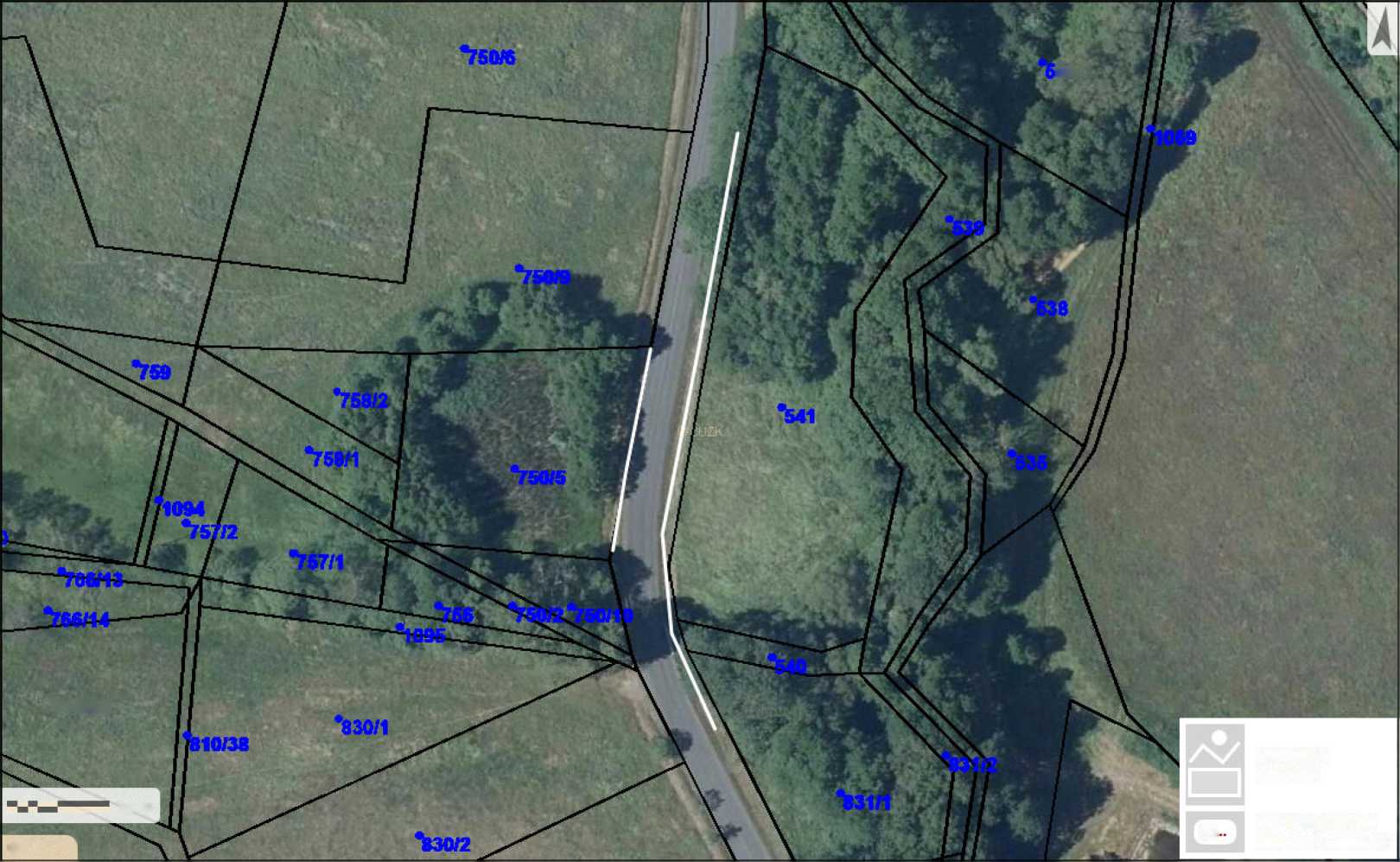 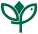 